Комитет по развитию и интеллектуальной собственности (КРИС)Двадцать четвертая сессияЖенева, 18–22 ноября 2019 г.вклад различных органов воис в выполнение соответствующих рекомендаций повестки дня в области развитияДокумент подготовлен СекретариатомГенеральная Ассамблея ВОИС на своей пятьдесят первой сессии, состоявшейся 30 сентября – 9 октября 2019 г. в Женеве, рассмотрела документ WO/GA/51/11 «Вклад различных органов ВОИС в выполнение соответствующих рекомендаций Повестки дня в области развития». Генеральная Ассамблея ВОИС приняла к сведению информацию, содержащуюся в этом документе, и постановила препроводить упомянутые в нем отчеты Комитету по развитию и интеллектуальной собственности (КРИС).Во исполнение этого поручения ниже приводятся выдержки из отчетов Постоянного комитета по патентному праву (ПКПП) и Межправительственного комитета по интеллектуальной собственности, генетическим ресурсам, традиционным знаниям и фольклору (МКРГ) Генеральной Ассамблее ВОИС, в которых описан вклад этих органов в выполнение соответствующих рекомендаций Повестки дня в области развития:«Отчет о работе ПКПП», документ WO/GA/51/6, пункт 8:  «8. В отношении работы ПКПП в 2018 г. и его вклада в реализацию соответствующих рекомендаций Повестки дня в области развития (ПДР) следует обратиться к пунктам 42–45 документа CDIP/23/21. В ходе тридцатой сессии ПКПП делегация Уганды, выступая от имени Африканской группы, напомнила о принятом в 2010 г. решении Генеральной Ассамблеи о механизмах координации, мониторинга, оценки и представления отчетности и попросила Секретариат включить в его ежегодный отчет Ассамблеям информацию о вкладе ПКПП в реализацию соответствующих рекомендаций Повестки дня в области развития. Делегация Канады, выступая от имени Группы B, отметила, что следует придерживаться установленной и согласованной практики рассмотрения таких вопросов».	«Отчет о работе МКГР», документ WO/GA/51/12, пункты 14 и 15:  «14. Во исполнение решения Генеральной Ассамблеи ВОИС 2010 г. «поручить соответствующим органам ВОИС включить в их ежегодный отчет Ассамблеям описание их вклада в реализацию соответствующих рекомендаций Повестки дня в области развития» участники 40-й сессии МКГР также обсудили вклад МКГР в реализацию рекомендаций Повестки дня в области развития (ПДР). 15. В этой связи на 40-й сессии МКГР были сделаны приводимые ниже заявления. Они будут также опубликованы в первоначальном проекте отчета о работе 40-й сессии МКГР (WIPO/GRTKF/IC/40/20 Prov.), который будет распространен, согласно поручению МКГР, до 9 сентября 2019 г.: Делегация Исламской Республики Иран заявила, что Рекомендация 18 ПДР посвящена работе МКГР. Это служит подтверждением того, что работа и переговоры в МКГР по вопросам охраны ТЗ, ТВК и ГР позволяют внести весьма позитивный вклад в развитие ИС. Она призвала все государства-члены участвовать в обсуждениях с более позитивным настроем и ускорить работу по окончательному завершению проработки основных вопросов повестки дня МКГР. Кроме того, еще одним аспектом, оказывающим весьма положительное воздействие в разрезе рекомендаций ПДР, является деятельность Отдела ТЗ по оказанию технической помощи государствам-членам и осуществлению проектов по укреплению потенциала. Делегация рекомендовала Отделу ТЗ продолжать оказывать содействие в рамках предоставления технической помощи государствам-членам. Делегация Бразилии отметила, что ПДР является важной вехой в истории ВОИС. Она напомнила о рекомендации 18, которая прямо касается МКГР. В плане продления мандата МКГР Рекомендация 18 помогла Комитету изыскивать пути ускорения всего процесса работы и добиваться конкретных результатов. Что касается кластера А, то Секретариат призван играть очень важную роль в оказании помощи государствам-членам, включая помощь в области законодательства и укрепления потенциала, позволяя коренным народам и местным общинам (КНМО) пользоваться плодами системы ИС. Она призвала всех конструктивно вносит вклад в обсуждения в свете Рекомендации 18. Делегация Уганды, выступая от имени Африканской группы, подчеркнула принцип, лежащий в основе рекомендаций ПДР, а именно изменение характера ВОИС с переориентацией ее основного внимания от тематики охраны ИС к включению связанных с развитием аспектов в осуществляемые программы и деятельность в соответствии с более широкими устремлениями системы ООН. Этот принцип отражает настойчивое стремление ВОИС добиться того, чтобы развивающиеся страны эффективно использовали ИС в качестве инструмента поощрения и стимулирования творчества и инноваций в целях устойчивого развития. В качестве механизма оценки прогресса, достигнутого в реализации рекомендаций ПДР, ГА ВОИС в 2010 г. поручила всем органам ВОИС, включая МКГР, включать в свой ежегодный отчет ГА описание их вклада в реализацию рекомендаций ПДР. Африканская группа поблагодарила Секретариат за то, что он предложил государствам-членам представить свою собственную оценку вклада МКГР. В настоящее время просматриваются явные признаки того, что МКГР добился ощутимого прогресса в выполнении рекомендаций ПДР на основе включения проблематики развития в свою программу и осуществляемую деятельность. Переговорам в рамках МКГР посвящена Рекомендация 18 ПДР. Мандат МКГР на двухлетний период 2018–2019 гг. отражает твердое стремление МКГР постоянно активизировать свою работу с целью достижения согласия в отношении международно-правового документа (документов) в области ИС, который обеспечит сбалансированную и эффективную охрану ГР, ТЗ и ТВК. Однако почти за два десятилетия переговоров и 12 лет с момента вступления в силу упомянутой рекомендации ПДР МКГР все еще не завершил свою работу. Возникает вопрос, имеет ли реальный смысл выражение «активизировать работу», которое всегда включается в мандат Комитета, если из года в год конца работе МКГР не видно. В своей деятельности Комитет неизменно руководствуется Рекомендациями 15, 40 и 42 ПДР. В отношении сохранения общественного достояния в рамках нормотворческих процессов ВОИС и последствий этого (Рекомендация 16 ПДР) существует серьезное концептуально неверное понимание общественного достояния, его взаимосвязей и ограничений применительно к ТЗ/ТВК. Концепция общественного достояния является неотъемлемой частью системы ИС и нередко находит выражение в выверенном балансе интересов правообладателей и пользователей. В рамках МКГР несколько государств-членов утверждают, что ТЗ/ТВК в своей значительной части являются общественным достоянием. Это концептуально неверное понимание общественного достояния. Кроме того, согласно ПДР ВОИС и ее органы обязаны учитывать элементы гибкости в международных соглашениях в области ИС в соответствии с рекомендациями 12, 14 и 17, а также цели ООН в области устойчивого развития в соответствии с рекомендацией 22. Одна из имеющих к этому отношение целей МКГР связана с сохранением биологического разнообразия, и работа МКГР по вопросам международной охраны ГР и ТЗ способствует ее достижению. Делегация Индии указала, что согласно ПДР соображения развития являются неотъемлемой частью работы ВОИС. Индия, как и сотни других стран, терпит ущерб от незаконного присвоения и биопиратства. Ввиду этого весьма желательно как можно скорее завершить разработку международно-правового документа (документов) по всем трем темам. Отсутствие подобного юридически обязательного документа будет и впредь открывать возможности для незаконного присвоения и биопиратство в сфере ГР и ТЗ, нарушая сбалансированность глобальной системы ИС. Делегация надеется на скорейшее завершение разработки в МКГР сбалансированного правового рамочного документа (документов) по ГР, ТЗ и ТВК. Делегация Нигерии присоединилась к заявлению, сделанному делегацией Уганды от имени Африканской группы. Она приняла к сведению заявление делегации Бразилии в отношении рекомендации 18 ПДР. МКГР следует ускорить процесс работы. Задержка тормозит реализацию ПДР в рамках МКГР. От Комитета ждут совсем другого. Бесконечные переговоры подрывают ПДР и, следовательно, идут вразрез с мандатом Комитета. Делегация обратила внимание участников на предвзятость исследований и оценок воздействия в огромном количестве не первый день обрушивающихся на МКГР односторонних, предвзятых заказных исследований. Серьезно воспринимая и учитывая ПДР, государства-члены должны склоняться к исследованиям воздействия, взвешенно отражающим последствия недостаточной охраны ТЗ, ТВК и ГР, которые наносят ущерб КНМО. Твердо придерживаясь положений ПДР, государства-члены должны со всей серьезностью подходить к исследованиям, которые МКГР готов использовать в своей работе, и к вопросу о том, действительно ли эти исследования обеспечивают сбалансированность, необходимую для дальнейшей реализации ПДР. Делегация Египта согласилась со всеми заявлениями, сделанными в отношении ПДР, в том числе в отношении Рекомендации 18. Она задалась вопросом, почему после 20 лет работы и переговоров МКГР не выполнил свой мандат в соответствии с Рекомендацией 18. На протяжении предстоящих двух лет МКГР следует значительно ускорить свою работу и прекратить любые попытки тратить время на второстепенные вопросы, не связанные напрямую с основными темами. Делегация выразила надежду на реальное выполнение положений ПДР, позволяющих странам осуществлять контроль в сфере ГР, ТЗ и ТВК в интересах обеспечения устойчивого развития. Такие права собственности должны регулироваться этими странами в целях ускорения работы МКГР и выработки имеющего обязательную силу документа (документов)».КРИС предлагается принять к сведению информацию, содержащуюся в настоящем документе.[Конец документа]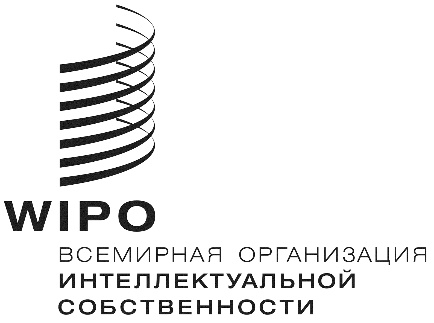 RCDIP/24/12CDIP/24/12CDIP/24/12оригинал:  английскийоригинал:  английскийоригинал:  английскийдата:  3 октября 2019 г. дата:  3 октября 2019 г. дата:  3 октября 2019 г. 